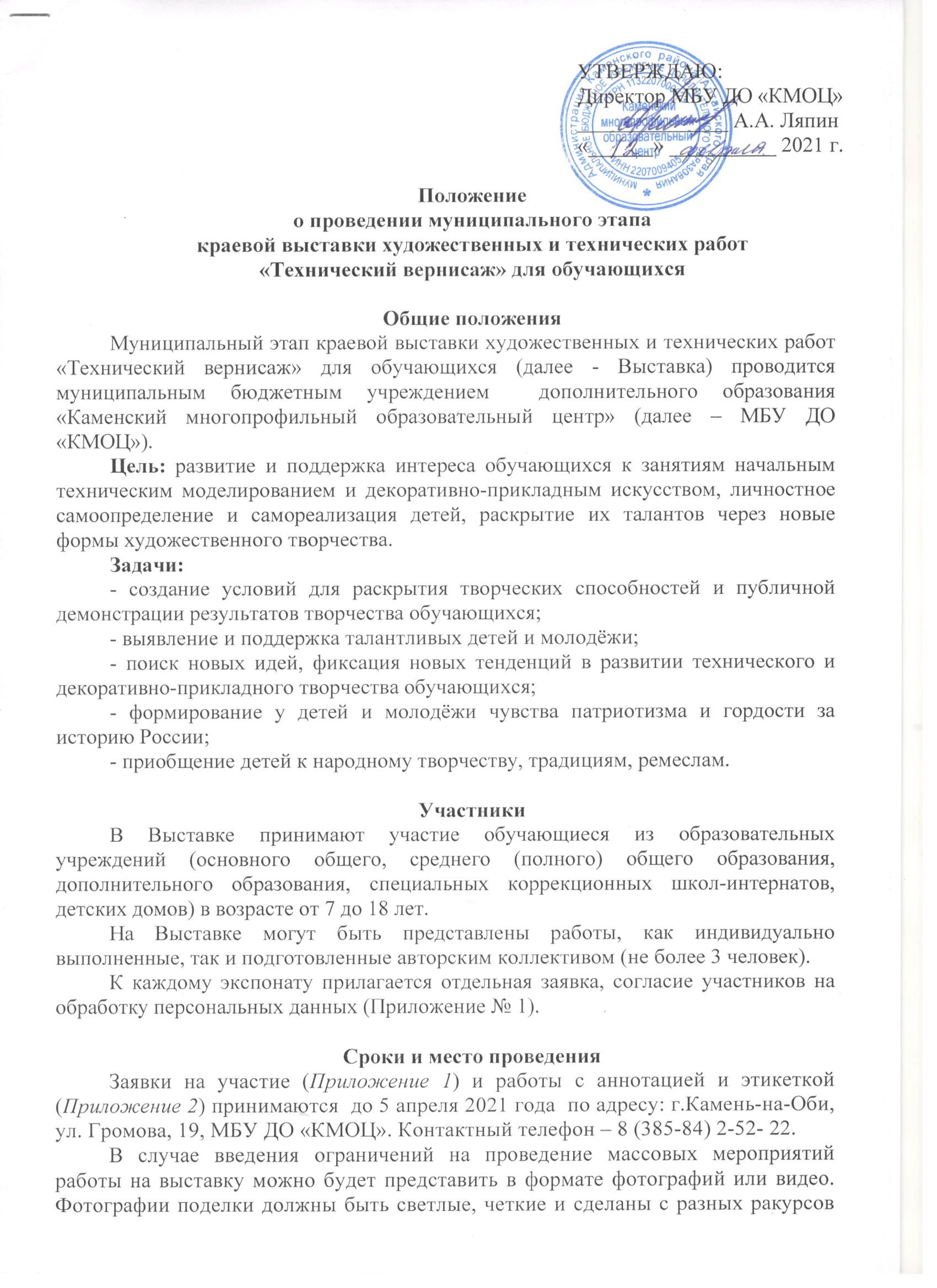 на белом или светлом однотонном фоне. На видео автор может представить свою работу, рассказать о ней, а затем показать её со всех сторон. Работу каждого ребенка оформите в отдельный файл, назвав его «ФИ ребенка, название работы».Руководство организацией и проведением ВыставкиОбщее руководство подготовкой и проведением Выставки осуществляет МБУ ДО «КМОЦ»:- обеспечивает непосредственное проведение Выставки;- осуществляет сбор экспонатов;- оформляет документацию, утверждает состав жюри; - награждает победителей, представляет отчет по итогам Выставки;- обеспечивает информационное освещение Выставки.Условия проведенияВыставка проводится по разделам творческой деятельности в двух возрастных группах.В раздел «Декоративно-прикладное искусство» принимаются работы участников в младшей возрастной группе от 7 до 11 лет и старшей от 12 до 18 лет:Номинации раздела:- «Проект мечты» – макеты, экспериментальные, фантастические и оригинальные работы, выполненные по собственному замыслу обучающихся;- «Природа и фантазии»- работы из природного материала (глина, дерево, камень и т.д.), из прикорневых капов (корнепластика), из бересты и соломки – объемные и плоскостные работы (панно, картины, сувениры, домашняя утварь, игрушки и др.);- «Мастерская чудес» - работы из полимерной глины, холодного фарфора, пластичной массы, соленного теста и т.д.;- «Шедевры чудо-дерева» - работы, выполненные в любой технике, токарное мастерство, резьба по дереву: объемная, рельефная, геометрическая и т.д.;- «Волшебство рукоделия» – изделия из фетра, фоамирана, бисера, джута, шерсти и т.д.  выполненные в разных техниках;- «Скрапбукинг» - изделия разных стилей с использованием различных техник (открытки, календари, конверты, панно, страницы, фоторамки, блокноты, альбомы);- «Космос» - работы посвящены 60-летию полета Юрия Гагарина в Космос.В раздел «Начальное техническое моделирование» принимаются работы участников в возрасте от 7 до 11 лет.Номинации раздела:- «Старые вещи на новый лад» - макеты и объекты технического назначения, экспонаты, созданные из вещей, которые перестали быть нужными в своем первоначальном образе, но в процессе творческого перевоплощения могут иметь новое практическое назначение;- «Юный архитектор» - объемные макеты архитектурных сооружений из различного материала;- «Мир игрушки» - механизированные и интерактивные игрушки (роботизированные, электрифицированные);- «Юный конструктор» - изделия из деталей, созданных своими руками, а также готовых наборов. Работы, изготовленные из конструкторов «LEGO» не принимаются;- «Картинная галерея» - картины с изображением техники, транспорта и видов технического творчества с применением различных технологий (пирография, валяние, квиллинг и т.д.);- «Мир бумажного творчества» - работы, выполненные только из бумаги любого вида (цветная бумага, картон и т.д.) в разной технике. Работы должны быть крепкими и не разваливаться в руках на части.Работы, представленные на Выставку должны иметь этикетку размером 100х60 мм (Приложение № 2) и анотацию. При приёме работ на выставку и её оформление будет проходить отбор, работы в плохом техническом состоянии и не оформленные приниматься не будут. Без заявки  и без этикетки работы на выставку не принимаются. Работы хранятся 1 неделю после опубликования решения жюри на сайте учреждения. Позднее учреждение не несет ответственность за сохранность работ.Критерии оценки работРаботы оцениваются по следующим критериям:Награждение Победители Выставки определяются в каждом разделе, в каждой номинации и возрастной группе. Участники, занявшие I, II и III места награждаются грамотами. Жюри определяет участников краевой выставки отдельным решением. К работам, отправляемым на краевую выставку предъявляются следующие требования:- заявка на участие в краевой выставке художественных и технических работ «Технический вернисаж» и согласие на обработку персональных данных лиц, чьи сведения указаны в данной заявке;- копия квитанции оплаты организационного взноса (в расчете на одного участника или коллектив авторов работы) в размере 50 рублей. Реквизиты для оплаты в приложении 3.ФинансированиеВсе расходы по организации Выставки на муниципальном уровне и доставке работ на краевой этап несет муниципальное бюджетное учреждение  дополнительного образования «Каменский многопрофильный образовательный центр».Расходы по изготовлению работ, их доставке на Выставку (обратно) несут образовательные учреждения – участники.Исп. Дерябина Оксана Анатольевна, 8 (385-84) 2- 52- 22Приложение № 1Заявкана участие в муниципальном этапе краевой выставке художественных и технических работ«Технический вернисаж»Учреждение __________________________________________________________________________________________(полное название)Директор  учреждения______________                      ________________________________   подпись	                                                                  ФИОМ.П.Согласие на обработку персональных данных лиц, чьи сведения указаны в данной заявке:Настоящее соглашение оформляется в соответствии с требованиями ст. 9 Федерального закона Российской Федерации от 27. июля 2006 года № 152 ФЗ «О персональных данных». Настоящим предоставляю согласие Оператору на обработку своих персональных данных, а именно – фамилия, имя, отчество, дата рождения, место учебы, фото, данные паспорта или свидетельства о рождении, с целью сбора статистических данных, для информации, касающейся профессиональной деятельности, фото и видео съемки.Субъект дает согласие на обработку своих персональных данных, то есть совершение, в том числе, следующих действий: обработку (включая  сбор, систематизацию, накопление, хранение, уточнение (обновление, изменение), использование, обезличивание, блокирование, уничтожение персональных данных), при этом общее описание вышеуказанных способов обработки данных приведено в Федеральном законе от 27.07.2006 № 152-ФЗ «О персональных данных», а также на передачу такой информации третьим лицам, в случаях, установленных нормативными документами вышестоящих органов и законодательством. Настоящее согласие действует бессрочно со дня подписания.Подтверждаю, что ознакомлен (а) с положениями Федерального закона от 27. 07.2006 № 152-ФЗ «О персональных данных», права и обязанности в области защиты персональных данных мне разъяснены.«______»________________ 20______   г.       ___________     _______________________	                       подпись	ФИОПриложение № 2ОБРАЗЕЦ_ЭТИКЕТКИ100 ммПриложение № 3Реквизиты: УФК по Алтайскому краю (КГБУ ДО «Детский технопарк Алтайского края «Кванториум.22», л/с 20176Х18880) Р/с: 40601810701731000001 ОТДЕЛЕНИЕ БАРНАУЛ г.БАРНАУЛ ИНН: 2225053076 КПП: 222501001БИК: 040173001ОКТМО 01701000 Код доходов 00000000000000000150 Выставка «Технический вернисаж» КБК 00000000000000000 для онлайн- мастерство изготовления;- степень сложности;- оригинальность;- уровень художественного исполнения.№Ф.И.О.Дата, месяц, год рожденияПаспорт или Свид. о рожд. (серия, номер, кем и когда выдан)Место учебы, классНоминациявыставкиНазвание работыПедагогФ.И.О.(+ контактный телефон, электронный адрес,должность)Раздел выставки «Декоративно-прикладное искусство»Раздел выставки «Декоративно-прикладное искусство»Раздел выставки «Декоративно-прикладное искусство»Раздел выставки «Декоративно-прикладное искусство»Раздел выставки «Декоративно-прикладное искусство»Раздел выставки «Декоративно-прикладное искусство»Раздел выставки «Декоративно-прикладное искусство»Раздел выставки «Декоративно-прикладное искусство»Младшая возрастная группа (до 11 лет)Младшая возрастная группа (до 11 лет)Младшая возрастная группа (до 11 лет)Младшая возрастная группа (до 11 лет)Младшая возрастная группа (до 11 лет)Младшая возрастная группа (до 11 лет)Младшая возрастная группа (до 11 лет)Младшая возрастная группа (до 11 лет)Старшая возрастная группа (от 12 до 18 лет)Старшая возрастная группа (от 12 до 18 лет)Старшая возрастная группа (от 12 до 18 лет)Старшая возрастная группа (от 12 до 18 лет)Старшая возрастная группа (от 12 до 18 лет)Старшая возрастная группа (от 12 до 18 лет)Старшая возрастная группа (от 12 до 18 лет)Старшая возрастная группа (от 12 до 18 лет)Раздел выставки «Начальное техническое моделирование» (до 11 лет)Раздел выставки «Начальное техническое моделирование» (до 11 лет)Раздел выставки «Начальное техническое моделирование» (до 11 лет)Раздел выставки «Начальное техническое моделирование» (до 11 лет)Раздел выставки «Начальное техническое моделирование» (до 11 лет)Раздел выставки «Начальное техническое моделирование» (до 11 лет)Раздел выставки «Начальное техническое моделирование» (до 11 лет)Раздел выставки «Начальное техническое моделирование» (до 11 лет)Фамилия, имя автора,полных летИванова Наталья10 летФ.И.О. руководителяобъединенияПетрова Оксана ВикторовнаОбразовательное учреждениеМБУ ДО «КМОЦ»60 ммНазвание раздела, номинации,«Декоративно-прикладное искусство»,«Проект мечты»60 ммНазвание работы«Дом моей мечты»Год изготовления работы, муниципальное образование2021г.г.Камень-на-ОбиКаменского района